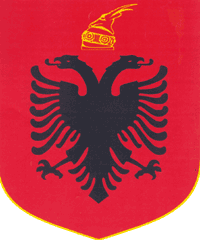 REPUBLIKA E SHQIPERISEKOMISIONI QENDROR I ZGJEDHJEVEV E N D I MPËR SHQYRTIMIN E KËRKESËS  ANKIMORE NR. 43 TË  PARTISE DEMOKRATIKE TË SHQIPËRISË ME OBJEKT “KUNDËRSHTIMI I VENDIMIT TË KZAZ-SË NR.71, NR.5, DATË 04.10.2013 “PËR REGJISTRIMIN E ZJ. BRIKENA ZENELI SI KANDIDATE PËR KRYETARE BASHKIE, BASHKIA KORÇË PROPOZUAR NGA SUBJEKTI ZGJEDHOR PARTIA FRYMA E RE DEMOKRATIKE, PËR ZGJEDHJET E PJESSHME PËR KRYETAR BASHKIA KORÇË”Komisioni Qendror i Zgjedhjeve në mbledhjen e datës 09.10.2013, me pjesëmarrjen e:     Lefterije        Lleshi (Luzi) -            Kryetare     Hysen           OSMANAJ -                Antar     Klement        ZGURI -                    Antar     Vera             SHTJEFNI -                AntareShqyrtoi çështjen me Kërkues :	          Partia Demokratike.Pale e interesuar:	Partia Socialiste e  Shqipërisë, përfaqësuar nga Z. Genci Gjoncaj dhe Partia Fryma e Re Demokratike, përfaqësuar nga Ervin Karamuco.Objekt: 	Shqyrtimi i kërkesës ankimore nr.43 regj të Partisë Demokeratike të Shqipërisë me objekt “Kundërshtimi i vendimit të KZAZ-së nr.71, nr.5, datë 04.10.2013 “Per rregjistrimin e zj. Brikena Zeneli, si kandidate për kryetare Bashkia Korçë, propozuar nga subjekti zgjedhor Partia Fryma e Re Demokratike, për zgjedhjet e pjesshme për kryetar Bashkia Korçë””Bazë Ligjore: 	Neni 68, neni 71, neni 72 dhe nenet 124, e në vijim të ligjit Nr. 10019, datë 29.12.2008 “Kodi Zgjedhor i Republikës së Shqipërisë” të ndryshuar.Komisioni Qendror i Zgjedhjeve, pasi shqyrtoi dokumentacionin e paraqitur dhe dëgjoi diskutimet  e të pranishmëve:V Ë R E NMe shkresën nr. 5923 prot., datë 08.07.2013 drejtuar Komisionit Qendror të Zgjedhjeve,  Partia Demokratike e Shqipërisë ka paraqitur kërkesën ankimore nr. 43, me objekt: “Kundërshtimi i vendimit të KZAZ-së nr.71, nr.5, datë 04.10.2013 “Per rregjistrimin e zj.Brikena Zeneli si kandidate për Kryetare Bashkia Korçë, propozuar nga subjekti zgjedhor Partia Fryma e Re Demokratike, për zgjedhjet e pjesshme për Kryetar Bashkia Korçë”Komisioni Qendror i Zgjedhjeve, në përputhje me nenet 133 e vijues të Kodit Zgjedhor, në seancën plenare të datës 09.10.2013, ora 12:00, zhvilloi shqyrtimin administrativ të kërkesës ankimore nr.43 regj sipas objektit të sipërcituar.  KQZ, pasi verifikoi pjesëmarrjen e ankuesit mori në shqyrtim kërkesat Partisë Socialiste dhe Partisë Fryma e Re Demokratike, depozituar në Komisionin Qendror të Zgjedhjeve për të marrë pjesë në shqyrtimin administrativ të ankimit nr.43, si palë të interesuara, dhe pasi i çmoi këto kërkesa në përputhje me kriteret e nenit 133, pika 1, 2 dhe 3, të ligjit Nr. 10019 datë 29.12.2008, “Kodi Zgjedhor i Republikës së Shqipërisë” të ndryshuar, vendosi pranimin e subjekteve zgjedhore, PS dhe FRD, si palë të interesuara në këtë proces. Pala ankuese, Partia Demokratike e përfaqesuar në seance nga z. Niazi Kosovrasti përfaqësues në KQZ i kësaj partie, në pretendimet e tij parashtroi:Në dt. 03 /10/ 2013 KZAZ nr. 71 Qarku Korcë, konform  Vendimit të KQZ “Për miratimin e disa afateve proçeduriale që lidhen me zgjedhjet e pjesshme për Kryetarin e Bashkisë Korçë që do të zhvillohen në datën 03.11.2013”, ka pranuar dokumentacionin e kandidimit për 3 kandidatë që do të garojnë për Kryetarin e Bashkisë Korcë. Nga shqyrtimi që ju bë dokumentacionit të paraqitur, rezultoi se dokumentacioni i paraqitur nga subjekti zgjedhor për regjistrimin si kandidate për Kryetare Bashkie, Bashkia Korçë znj.Brikena ZENELI ishte i paplote. Dokumentacioni i kandidimit nuk shoqërohej me Formularin Tip Model-07V dhe kopjet e kartave të identitetit që i përket listës së mbështetesve të kësaj kanditateje duke qene se FRD nuk zotëron të paktën një mandat në Kuvendin e Shqipërisë dhe nuk ka anëtarë në Keshillin Bashkiak Korçë. Në mbështetje të nenit 73, pika 1 të Kodit Zgjedhor dhe pikës 6 të vendimit të KQZ-së nr. 794, datë 24.09.2013, KZAZ nr.71 ia ktheu dokumentacionin zgjedhor për korrigjim subjektit zgjedhor përkatës duke i berë të ditur se numri minimal i zgjedhësve që duhet të mbështesin kandidatin është 1% e numrit të zgjedhësve të Bashkisë Korcë, i cili është i barabartë me 714. Dokumentacioni i cili pretendohej se ishte korrigjuar, është ridepozituar brenda afatit të përcaktuar në aktet e KQZ.Nga verifikimi i dokumentacionit të ridepozituar rezultoi se Zj Brikena Zeneli depozitoi listën me nënshkrimet e 792, zgjedhësve mbështetës Model 07 së bashku me kopjen e dokumentit të identifikimit për vetëm 129 zgjedhës, nga të cilat vetëm 10 prej tyre ishin te nënshkruara nga zgjedhësi.   Pas verifikimit të dokumentacionit, KZAZ nr.71 mori vendimin nr.5, datë 04.10.2013 ku vendosi rregjistrimin e zj Brikena Zeneli si kandidate për Kryetare Bashkie, për zgjedhjet e pjesshme për Kryetar të Bashkisë Korçë. Vendimi i sipërcituar i KZAZ është në kundërshtim me dispozitat e Kodit Zgjedhor dhe konkretisht nenit 71, pika 2 dhe si i tillë duhet ndryshuar.Neni 71, pika 2 parashikon se zgjedhësit të cilët nënshkruajnë në listën mbështetëse të zgjedhësve, duhet të depozitojnë dhe kopjen e kartës së identitetit e cila do të jetë e nënshkruar nga vet zgjedhësi. Për këtë arsye dokumentaconi i kandidimit i zj Brikena Zeneli nuk përmbush kërkesat e Kodit Zgjedhor dhe KZAZ-nr.71, duhet të vendoste në mbështetje me nenin 73, pika 2 refuzimin e dokumentacionit dhe mosrregjistrimin e zj. Brikena Zeneli si kandidate për Kryetare Bashkia Korçë.Në mbështetje të pretendimeve të veta pala ankuese Partia Demokratike kërkoi nga KQZ administrimin si prova:Vendimin e KZAZ-së nr.71, nr.5, datë 04.10.2013Kopje të nëjsuar me origjinalin të një pjese të Librit të Protokollit të Mbledhjeve të KZAZ-sëDokumentacionin e plotë të kandidatës zj. Brikena Zeneli të depozituar pranë KZAZ-së nr. 71.Pala e Interesuar Partia Fryma e Re e Demokratike, përfaqësuar nga z. Ervin Karamuço, përfaqësues në KQZ i kësaj partie, në prapësimet e tij parashtroi se: Kodi zgjedhor nuk parashikon asnjë afat për procedurat që duhet të ndjekin subjektet zgjedhore për zgjedhjet e pjesëshme, dhe sipas Dekretit të Presidentit të Republikës për caktimin e datës së zgjedhjeve, nuk mund të zbatohen afatet procedurale që parashikon Kodi Zgjedhor për Zgjedhjet e përgjithshme.  Ne këto kushte KQZ ka nxjerr një vendim i cili parashikon miratimin e disa afateve proceduriale që lidhen me zgjedhjet e pjesëshme për Kryetarin e Bashkise Korcë që do të zhvillohen në datën 03.11.2013. Afatet që ka vendosur KQZ në këtë vendim janë shumë të ngushta dhe subjekti zgjedhor FRD brenda këtij afati nuk mundi të plotësonte dokumentacionin e kandidimit zj Brikena Zeneli. Deri tani Zj Brikena Zeneli dhe Partia Fryma e re Demokratike ka mbledhur rreth 250 kopje të kartave të identitetit dhe po punon për plotësimin e plotë të tyre deri në numrin minimal të kërkuar nga ligji, në 714 kopje të kartave të identitetit. Në këto kushte duke qenë se Kodi Zgjedhor nuk ka afate të përcaktuara për zgjedhjet e pjesëshme i kërkojmë KQZ të na përcaktojë një afat të ri për mbledhjen e kopjeve të kartave të identitetit për të na dhënë mundesinë të plotësojmë dhe këtë kërkesë të ligjit të parashikuar në nënin 71, pika 2 të Kodit Zgjedhor.Pala e interesuar Partia Socialiste përfaqësuar nga z. Genci Gjoncaj, përfaqësues në KQZ i kësaj partie, në prapësimet e tij parashtroi se: Në zgjedhjet e pjesshme afatet procedurale janë shumë më të ngushta se afatet për zgjedhjet e përgjithshme, ketë e vertëton vendimi i KQZ-së nr. 794, datë 24.09.2013 i cili parashikon vetem 3 ditë nga momenti i rregjistrimit të partive politike si subjekte zgjedhore deri në dorëzimin e dokumentacionit të kandidimit. Ky është një afat i lehtë për tu respektuar nga partitë e medha, të cilat kanë mandate në Kuvend apo kanë mandate në organet e qeverisjes vendore përkatëse, por është i vështirë dhe i pamundur  për tu respektuar nga partitë të cilat për shkak se nuk kanë mandate të tilla u duhet të depozitojnë listën me 714 nënshkrimet e zgjedhësve mbështetës ku duhet të mbledhin sipas nenit 71, pika 2 dhe  714  kopje të karave të identitetit të nënshkruara.Gjithashtu sipas palës së Interesuar Partisë Socialiste, KZAZ nr.71 nuk ka patur në dispozicion as listat e zgjedhësve, të cilat duhet t’ia vinte ne dispozicion Bashkia Korçë, dhe për këtë dhe verifikimi i kryer nga KZAZ në lidhje me faktin nese zgjedhësit ishin apo jo zgjedhës të zonës zgjedhore Bashkia Korcë, kërkesë  e përcaktuar në nenin 68, pika 2 të Kodit Zgjedhor nuk kishte mundësi të kryhej. Në kushtet kur lista e zgjedhësve nuk ishte në dispozicion të KZAZ-së dhe koha prej tre ditësh nuk ishte e mjaftueshme për të bashkëlidhur listës së mbështetësve 714 kopje të kartës së identitetit, KQZ duhet të shtyjë afatin, dhe ti lerë në dispozicion subjektit zgjedhor Partisë Fryma e Re Demokratike për të plotësuar dokumentacionin e kandidimit të zj. Brikena Zeneli, të paktën për 48 ore. Dokumentacioni i plotësuar të dorëzohet në KQZ brenda 48 orëve, në mënyrë që ti jepet mundësia zj. Brikena Zeneli të garojë në zgjedhjet e pjesëshme për Kryetar të Bashkisë Korçë. KQZ në përfundim të paraqitjes së pretendimeve të palëve në procesin e shqyrtimit administrativë, me vendim të ndërmjetëm vendosi, në mbështetje të nenit 136 dhe 138 të Kodit zgjedhor, të administrojë me cilësinë e provësVendimin e KZAZ-së nr.71, nr.5, datë 04.10.2013Kopje të nëjsuar me origjinalin të një pjese të Librit të Protokollit të Mbledhjeve të KZAZ-sëDokumnetacionin e plotë të kandidatës z. Brikena Zeneli të depozituar pranë KZAZ-së nr. 71.Të thërras me cilësinë e dëshmitarit anëtarët dhe sekretarin e KZAZ-së nr. 71Sipas KZAZ-së verifikimi i zgjedhësve në listën e nënshkrimeve të zgjedhësve mbështetës, model 07, dhe pse listën e zgjedhësve të Bashkisë Korcë nuk e kishin në dispozicion, u bë nga KZAZ në përputhje me nenin 71, pika 3. U bë një përzgjedhje rastësore e disa zgjedhësve (rreth 5% e tyre) dhe u pyeten me anë të telefonit. Gjithashtu sipas KZAZ,(shumices prej 4 anëtarësh) fakti që zgjedhësit kanë nënshkruar në listën e zgjedhësve është i mjaftueshëm edhe pse lista e zgjedhësve mbëshetës nuk shoqërohej me kopjen e  kartës së identitetit të tyre të nënshkruar. Nga hetimi rezultoi se në dokumentacionin zgjedhor të administruar me cilësinë  e provës  Znj. Brikena Zeneli ka depozitur prane KZAZ-nr. 71, dokumentacionin për rregjistrimin si kandidate për kryetarin e Bashkisë Korcë. Znj. Zeneli ka depozituar brenda afatit të përcaktuar në vendimin e KQZ-së nr. 794, datë 23.09.2013, kërkesën e Partisë Fryma e re Demokratike, për regjistrimin si kandidate, Model 01, Deklaratën e kandidatës, Model 05 bashkëlidhur kopjen e dokumentit të identifikimit dhe një listë me nënshkrimet 792  zgjedhësve mbështetës, sipas Formularit Tip Model 07 të miratuar nga KQZ. Bashkëlidhur formularit Tip model 07 ishin dhe 129 kopje të dokumentit të identifikimit për vetëm 129 zgjedhës dhe nga këto vetëm rreth 10 prej tyre ishin të nënshkruara nga zgjedhësit. Rezultoi gjithashtu se 129 kopjet e dokumentave të identifikimit janë të zgjedhësve të cilët kanë nënshkruar në Formularin Tip.Në mbështetje të nenit 68 të Kodit Zgjedhor, kandidatët për organet e njësisë së qeverisjes vendore të paraqitur nga partitë politike, të cilat nuk zotërojnë mandat në Kuvend ose në organet e njësisë së qeverisjes vendore përkatëse, duhet të mbështeten nga jo më pak se 1 % e zgjedhësve të asaj njësie. Neni 71 i Kodit Zgjedhor përcakton proçedurën dhe dokumentacionin qe duhet të shoqëroj listën e zgjedhësve mbështetës. Sipas nenit 71 të Kodit Zgjedhor, zgjedhësit depozitojnë personalisht nënshkrimet e tyre në formularin tip.Formulari duhet të përmbajë identitetin e plotë të zgjedhësit, datëlindjen, nr e telefonik të kontaktit. Bashkë më nënshkrimin, cdo zgjedhës depoziton edhe fotokopjen e letërnjoftimit të vlefshëm, të nënshkruar prej tij e cila i bashkangjitet listës. Në zbatim të kësaj dispozite KQZ ka miratuar dhe modeli e fletës-tip për mbledhjen e nënshkrimeve ku në pjesën e pasme të tij udhëzohet se ky dokumentacion zgjedhor duhet të shoqërohet në cdo rast me fotokopjen e dokumentit të identitetit të zgjedhësve që kanë nënshkruar, e cila duhet të ketë dhe nënshkrimin e zgjedhësit.Nga verifikimi i dokumentacionit të depozituar nga znj. Brikena Zeneli rezulton se Lista e zgjedhësve mbështetës e depozituar përcaktuar në nenin 68, pika 2, nenit 71, të Kodit Zgjedhor nuk është ne përputhje me kërkesat e ligjit, dhe të akteve nenligjore të nxjerra nga KQZ. Edhe pse në përputhje me nenin 73, pika 2 të Kodit Zgjedhor Znj. Brikena Zeneli i është lene në dispozicion koha për korrigjimin dhe plotësimin e dokumentacionit duke i bërë të ditur mangësinë konkrete, përsëri dokumentacioni i depozituar rezulton në kundërshtim me aktet e sipërcituara. KZAZ-nr. 71 ka marrë vendimin nr. 5, datë 04.10.2013 i cili është në kundërshtim me dispozitat e sipërpërmendura të Kodit Zgjedhor dhe akteve nënligjore të nxjerra nga KQZ.Kodi Zgjedhor nuk përcakton afate procedurale për zhvillimin e zgjedhjeve të pjesshme por i jep të drejtën KQZ-së të nxjerr akte në zbatim të tij, për të rregulluar marrdhënie juridike, në funksion të garantimit të zhvillimit të procesit zgjedhor. KQZ menjëherë më daljen e Dekretit të Presidentit të Republikës për caktimin e datës për zhvillimin e zgjedhjeve të pjesshme,  miraton në bashkëpunim dhe me konsesus nga përfaqësuesit e partive politike, aktin për miratimin e afateve proceduruale. Akti i cili rregullon dhe disiplinon procedura të rëndësishme për organizimin e zgjedhjeve. Nisur nga fakti se koha në dispozicion për organizimin e zgjedhjeve nga dalja e dekretit të presidentit deri në datën e zgjedhjeve të pjesëshme për kryetarin e Bashkisë Korçë ishte vetëm 40 ditë, dhe afatet procedurale do të jenë në përpjestim me kohën që është në dispozicion për organizimin e zgjedhjeve. Vendimi i KQZ-së nr. 794, datë 24.09.2013 nuk u ankimua nga asnjë subjekt zgjedhor në Kolegjin Zgjedhor të Gjykatës së Apelit Tiranë.Partitë politike të cilat duan të marrin pjesë në zgjedhje duhet të respektojnë dispozitat e Kodit Zgjedhor dhe aktet nenligjore të KQZ-së.Kodi zgjedhor në nenet 67 dhe në vazhdim parashikon së dokumentat e kandidimit për zgjedhjet për Organet e Qeverisjes Vendore dorëzohen në KZAZ-në përkatëse dhe është kompetencë e kësaj të fundit për të bërë verifikimin dhe miratimin apo refuzimin e ketij dokumentacioni. Në mbështetje të nenit 21, pika 26 KQZ kryen detyra të përcaktuara në Kodin Zgjedhor, ose nga ligje të tjera dhe që nuk kryhen nga komisionet e niveleve më të ulta. Në këto kushte KQZ nuk mund ta shtyj afatin për plotësimin e dokumentacionit zgjedhor, pasi verifikimi i dokumentacionit të ridepozituar është kompetencë e KZAZ-ve. Në këto kushte kërkesa e palëve të interesuar për të shtyrë afatin për plotësimin e ridepozitimin e dokumentacionit të kandidimit në KQZ-së është e pambështetur në ligj dhe si e tillë duhet rrëzuar.Në përfundim të hetimit administrativ, shqyrtimit të provave të administruara, KQZ konstaton se kërkesa ankimore e subjektit zgjedhor, Partia Demokratike është e mbështetur në prova dhe në Kodin Zgjedhor dhe si e tillë duhet pranuarPËR KËTO ARSYEKomisioni Qendror i Zgjedhjeve, për gjithë sa më sipër,  mbështetur në nenin 68, pika 2, nenin 71, pika 2 dhe nenin 124, 132, nenin 143, pika 1, gërma c,  të ligjit nr. 10019, datë 29.12.2008 “Kodi Zgjedhor i Republikës së Shqipërisë” të ndryshuar,V E N D 0 S I:Pranimin e kerkesës ankimore nr 43 rregj të Partisë Demokratike me objekt “Kundërshtimi i vendimit të KZAZ-së nr.71, nr.5, datë 04.10.2013 “Per rregjistrimin e zj Brikena Zeneli si kandidate për kryetare Bashkia Korçë, propozuar nga subjekti zgjedhor Partia Fryma e Re Demokratike, për zgjedhjet e pjesshme për Kryetar Bashkia Korçë””Ndryshimin e vendimit të KZAZ-së nr. 71, nr.5, datë 04.10.2013Mosrregjistrimin e Znj. Brikena Zeneli si kandidate për Kryetare për Bashkinë Korcë, në zgjedhjet e pjesëshme të datës 03.11.2013.Ky vendim hyn në fuqi menjëherë.Kundёr kёtij vendimi mund tё bёhet ankim nё Kolegjin Zgjedhor, pranё Gjykatës sё Apelit Tiranё, brenda 5 ditёve nga shpallja e tij.    Lefterije           LLESHI (LUZI) -                  Kryetare    Hysen              OSMANAJ -                           Antar    Klement           ZGURI -                                Antar    Vera                 SHTJEFNI -                           Antare